OHIO STATE FAIR 4-H FASHION AWARDS ACHIEVEMENT RECORDName	     	Age (1/1/20) 	     		Date of Birth 	     	 Address       				Phone                      City	     			State      	Zip      County   	     				E-mail Address                                                                Club/Group Name      			 Years in 4-H      	 Grade in School                                                              2020 State Fair Award Clothing 4-H Project(s)      Provide a 4X6 photo of yourself in your Clothing Days outfit(s). Note: This is in addition to the photo pagein the 2020 Achievement Record.STATE FAIR 4-H CLOTHING OPPORTUNITIES:Select only 1. Nominees CANNOT be considered for multiple awards. Please see State Fair Clothing Guidelines for specificaward criteria.      Harbage Family 4-H Clothing Award       Ohio 4-H Fashion Revue Award       Master Clothing Educator’s Award - Senior       Master Clothing Educator’s Award - Junior        Ohio 4-H Consumer Clothing Award      Rising Star AwardThis application must be signed by a county Extension educator and the award categoryclearly marked OR the application will be disqualified.  Signature of Extension Educator: _______________________________________ Date ________________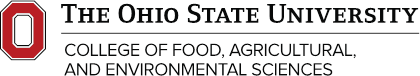 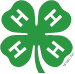 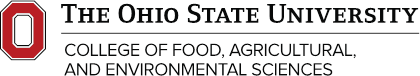 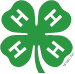 A. 4-H PROJECT WORK (20 points): List by major projects and/or program areas. Use numbers when appropriate to show size, extent, growth, number of items, savings, etc. over time. 	Year	Project name       Things made, produced, learned, etc.2018	Woodworking     made a martin house, painted it, learned to use a miter sawDO NOT ADD ADDITIONAL PAGESB. 4-H PARTICIPATION (20 points): List 4-H activities, field trips, tours, workshops, camps, judging events, contests, exhibits.Year	Event		What I did; where event took place; including demonstrations and talks given.2018	Field Trip	Went with 4-H group to the Ohio Dairy Research Center; gave two talks to 4-H dairy clubs.DO NOT ADD ADDITIONAL PAGESC. MAJOR 4-H HONORS (10 points): Include 4-H awards, recognition, and other sources of pride and self-esteem.Year	Honor			For what accomplishment2018	1st Place Trophy	State Fair Model Rocketry EvaluationD. 4-H COMMUNITY SERVICE/CITIZENSHIP (10 points): Activities performed through 4-H to benefit community.Year	Name of Activity      What I did, accomplished, or learned2018	“Adopt-a-Road”       Picked up trash two times along a 2 mile stretch of a township road.DO NOT ADD ADDITIONAL PAGES			     E. 4-H LEADERSHIP: EDUCATIONAL/PROMOTIONAL (15 points): Activities performed to benefit and strengthen 4-H.Year	What I did, organized, taught or accomplished2018	Taught 10 members how to properly construct a birdhouse at our club meeting.DO NOT ADD ADDITIONAL PAGES			     F. 4-H LEADERSHIP: OFFICE/COMMITTEE (10 points):Year	Office/Committee (elected/appointed)	What I did and/or learned2018	Treasurer, Splashers 4-H Club		Kept list of dues, wrote checks and gave reports.G. NON 4-H EXPERIENCES IN SCHOOL, CHURCH AND COMMUNITY (5 points):Year	List your most meaningful participation in school, church and community organizations.2018	Directed senior class play including a cast of 30 members.DO NOT ADD ADDITIONAL PAGES			     4-H Story  (5 points) Share how 4-H contributed to your personal development, leadership skills, and/or career plans.  Limited to 2 pages (single-sided, double spaced) 4-H Photo Page: Include one 8 ½ x 11 sheet including photos from your 4-H Clothing and Textiles Experience.